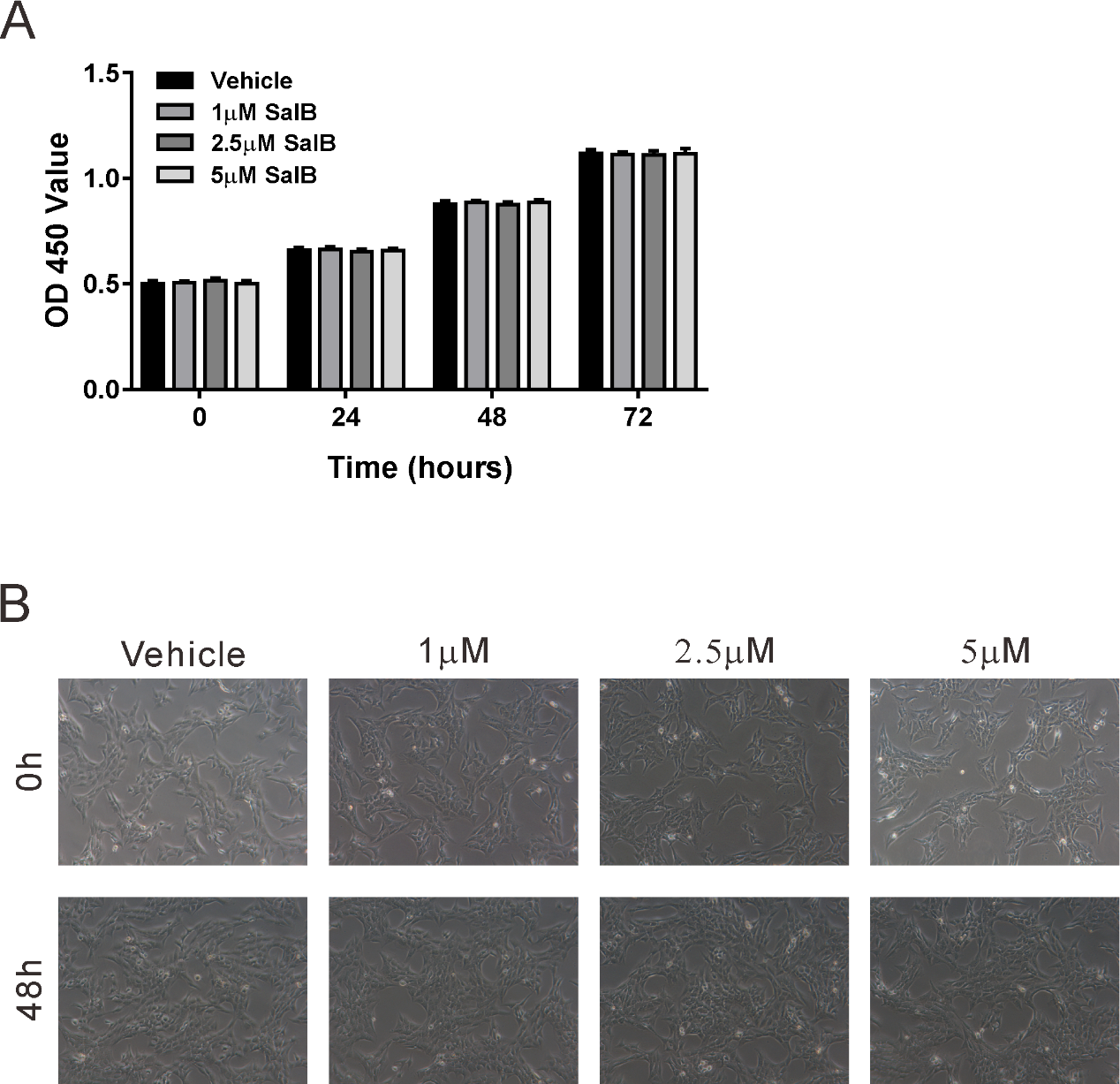 Fig.S1. The effects of Salvianolic acid B on LX-2 cell viability. LX-2 cells were treated with different concentrations of salvianolic acid B, as indicated. (A) Cell viability were determined by CCK-8 assay. (B) Cell morphology analysis. Values represent mean ± standard deviation (n = 5).